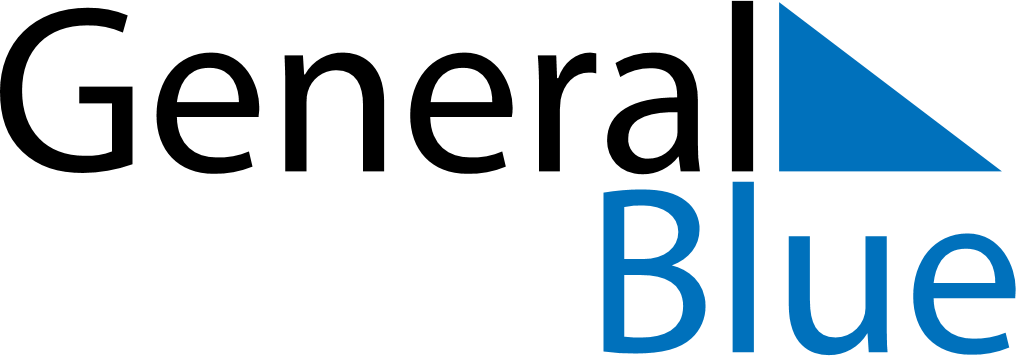 July 2024July 2024July 2024July 2024July 2024July 2024Subang Jaya, Selangor, MalaysiaSubang Jaya, Selangor, MalaysiaSubang Jaya, Selangor, MalaysiaSubang Jaya, Selangor, MalaysiaSubang Jaya, Selangor, MalaysiaSubang Jaya, Selangor, MalaysiaSunday Monday Tuesday Wednesday Thursday Friday Saturday 1 2 3 4 5 6 Sunrise: 7:08 AM Sunset: 7:26 PM Daylight: 12 hours and 17 minutes. Sunrise: 7:08 AM Sunset: 7:26 PM Daylight: 12 hours and 17 minutes. Sunrise: 7:09 AM Sunset: 7:26 PM Daylight: 12 hours and 17 minutes. Sunrise: 7:09 AM Sunset: 7:26 PM Daylight: 12 hours and 17 minutes. Sunrise: 7:09 AM Sunset: 7:27 PM Daylight: 12 hours and 17 minutes. Sunrise: 7:09 AM Sunset: 7:27 PM Daylight: 12 hours and 17 minutes. 7 8 9 10 11 12 13 Sunrise: 7:09 AM Sunset: 7:27 PM Daylight: 12 hours and 17 minutes. Sunrise: 7:10 AM Sunset: 7:27 PM Daylight: 12 hours and 17 minutes. Sunrise: 7:10 AM Sunset: 7:27 PM Daylight: 12 hours and 17 minutes. Sunrise: 7:10 AM Sunset: 7:27 PM Daylight: 12 hours and 17 minutes. Sunrise: 7:10 AM Sunset: 7:27 PM Daylight: 12 hours and 17 minutes. Sunrise: 7:10 AM Sunset: 7:27 PM Daylight: 12 hours and 17 minutes. Sunrise: 7:11 AM Sunset: 7:27 PM Daylight: 12 hours and 16 minutes. 14 15 16 17 18 19 20 Sunrise: 7:11 AM Sunset: 7:28 PM Daylight: 12 hours and 16 minutes. Sunrise: 7:11 AM Sunset: 7:28 PM Daylight: 12 hours and 16 minutes. Sunrise: 7:11 AM Sunset: 7:28 PM Daylight: 12 hours and 16 minutes. Sunrise: 7:11 AM Sunset: 7:28 PM Daylight: 12 hours and 16 minutes. Sunrise: 7:11 AM Sunset: 7:28 PM Daylight: 12 hours and 16 minutes. Sunrise: 7:11 AM Sunset: 7:28 PM Daylight: 12 hours and 16 minutes. Sunrise: 7:11 AM Sunset: 7:28 PM Daylight: 12 hours and 16 minutes. 21 22 23 24 25 26 27 Sunrise: 7:12 AM Sunset: 7:28 PM Daylight: 12 hours and 16 minutes. Sunrise: 7:12 AM Sunset: 7:28 PM Daylight: 12 hours and 16 minutes. Sunrise: 7:12 AM Sunset: 7:28 PM Daylight: 12 hours and 15 minutes. Sunrise: 7:12 AM Sunset: 7:28 PM Daylight: 12 hours and 15 minutes. Sunrise: 7:12 AM Sunset: 7:28 PM Daylight: 12 hours and 15 minutes. Sunrise: 7:12 AM Sunset: 7:28 PM Daylight: 12 hours and 15 minutes. Sunrise: 7:12 AM Sunset: 7:27 PM Daylight: 12 hours and 15 minutes. 28 29 30 31 Sunrise: 7:12 AM Sunset: 7:27 PM Daylight: 12 hours and 15 minutes. Sunrise: 7:12 AM Sunset: 7:27 PM Daylight: 12 hours and 15 minutes. Sunrise: 7:12 AM Sunset: 7:27 PM Daylight: 12 hours and 15 minutes. Sunrise: 7:12 AM Sunset: 7:27 PM Daylight: 12 hours and 15 minutes. 